ПРЕДМЕТ: 	Додатне информације и појашњења у вези са припремањем понуде за јавну набавку број 131/2014: преградни и регулациони вентили са погонима.Поштовани,На основу члана 63. ставови 2. и 3. ЗЈН (Сл. гласник РС 124/12) достављамо Вам одговоре на постављена питања по ЈН бр. 131/2014 - преградни и регулациони вентили са погонима:ПИТАЊЕ бр. 1:  У техничкој спецификацији, одељак 11, конкурсне документације, позиција  16, Неповратна клапна  стоји  DN80 PN40,FTF=205 мм.Проверити валидност уградбене дужине,да ли је наведена уградна дужина без урачунате заптивне испупчене површине.Одговор 1: Ово је комплетна уградна дужина ,али пошто ове димензије нема у стандарду EN 558-1 који дефинише уградбене дужине вентила- дозвољено је (прихватљиво је) понудити прву најближу уградну дужину (FTF) која је у складу са стандардом EN 558-1.Питање 2: У техничкој спецификацији, одељак 11, конкурсне документације,  позиција 17, Засун DN 80 PN 40, FTF=395 mmПроверити валидност уградбене дужине,да ли је наведена уградна дужина без урачунате заптивне испупчене површине.Одговор 2: Ово је комплетна уградна дужина ,али пошто ове димензије нема у стандарду EN 558-1 који дефинише уградбене дужине вентила- дозвољено је (прихватљиво је) понудити прву најближу уградну дужину (FTF) која је у складу са стандардом EN 558-1.Питање 3 : У техничкој спецификацији, одељак 11, конкурсне документације,  позиције 20 и 21,Регулациони вентили.Да ли су радни параметри Tr=80oC i Pr=44bar као што је наведено у техничкој спецификацији или према подацима из приложене Масонеилан спецификације (Tr=36 oC i Prmax=38bar)Одговор 3: Користити параметре који су наведени у техничкој спецификацији- Tr=80oC i Pr=44bar.Овим путем Вас обавештавамо да се наведено појашњење сматра саставним делом конкурсне документације  за предметну јавну набавку.				                   КОМИСИЈА ЗА ЈАВНУ НАБАВКУ 131/2014     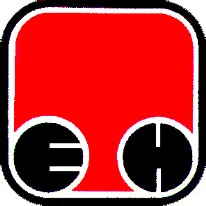 Електропривреда Србије  - ЕПСПривредно ДруштвоТермоелектране Никола Тесла,  ОбреновацTERMOVENT SC dooTemerin 21235Industrijska zona bb